Grading: T.C.KİLİS 7 ARALIK UNIVERSITYFACULTY OF ECONOMICS AND ADMINISTRATIVE SCIENCESStudent Accommodation, Meal etc. Scholarship Application Form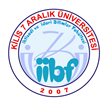 SEMESTER20 …- 20 …  (…) FALL          (…) SPRING            (…) SUMMER20 …- 20 …  (…) FALL          (…) SPRING            (…) SUMMER20 …- 20 …  (…) FALL          (…) SPRING            (…) SUMMER20 …- 20 …  (…) FALL          (…) SPRING            (…) SUMMERAPPLICATION DATE: … /… ./ 20…APPLICATION DATE: … /… ./ 20…APPLICATION DATE: … /… ./ 20…STUDENT NO.NAME AND SURNAMENAME AND SURNAMENAME AND SURNAMENATIONAL ID NO.CLASSCLASSCLASSDEPARTMENT AND PROGRAMME(  ) UNDERGRADUATE(  ) UNDERGRADUATE(  ) UNDERGRADUATE(  ) UNDERGRADUATE(  ) MASTER(  ) MASTER(  ) PhDDEPARTMENT AND PROGRAMME(   ) Business Administration (Daytime Education)(   ) Business Administration (Daytime Education)(   ) Economics (Daytime Education)(   ) Economics (Daytime Education)(   ) Business Administration(   ) Business Administration(  ) Business AdministrationDEPARTMENT AND PROGRAMME(   ) Business Administration (Evening Education)(   ) Business Administration (Evening Education)(   ) Economics (Evening Education)(   ) Economics (Evening Education)(   ) Economics(   ) Economics(  )…………DEPARTMENT AND PROGRAMME(   ) Political Science And Public Administration (Daytime Education)(   ) Political Science And Public Administration (Daytime Education)(   ) International trade and logistics (Daytime Education)(   ) International trade and logistics (Daytime Education)(   )(   )(  )…………DEPARTMENT AND PROGRAMME(   ) Political Science And Public Administration (Evening Education)(   ) Political Science And Public Administration (Evening Education)(   ) International trade and logistics (Evening Education)(   ) International trade and logistics (Evening Education)APPLICATION TYPE(  ) Accommodation    (  ) Accommodation    (  ) Accommodation    (  ) Meal(  ) Meal(  ) Others …………………………..(  ) Others …………………………..STATUS STATEMENT DOCUMENTS(  ) Number of (Employee) People Who Bring Income to the Family Budget in the House: ………(  ) Father Working / Profession (………………………………………………………)(  ) Mother Working / Profession (…………………………) My Brother / Brother Is Working (……………….……………)(  ) Family Monthly Income Amount: ……………….TL(  ) Total Number of Siblings …………………………      Number of children at college/university………………………(  ) Number of People The Family of the Student is Obliged to Care for: ……………………………….  Is Mother Alive (  ) Yes (  ) NoIs Father Alive  (  ) Yes (  ) No(  ) Transcript of 2-3-4 Grade Students(  ) Other Scholarships and Loans Received by the Student(  ) Location During Education  : (  ) KYK Dormitory (  ) Studio Apartment (  ) Rented Flat (  ) Private Dormitory                                                        (  ) Our Own House(  ) Student's Phone Number      : ………………………………………………………………….(  ) Relative of a Martyrdom/Veteran……………………………………………………………….(  ) Number of (Employee) People Who Bring Income to the Family Budget in the House: ………(  ) Father Working / Profession (………………………………………………………)(  ) Mother Working / Profession (…………………………) My Brother / Brother Is Working (……………….……………)(  ) Family Monthly Income Amount: ……………….TL(  ) Total Number of Siblings …………………………      Number of children at college/university………………………(  ) Number of People The Family of the Student is Obliged to Care for: ……………………………….  Is Mother Alive (  ) Yes (  ) NoIs Father Alive  (  ) Yes (  ) No(  ) Transcript of 2-3-4 Grade Students(  ) Other Scholarships and Loans Received by the Student(  ) Location During Education  : (  ) KYK Dormitory (  ) Studio Apartment (  ) Rented Flat (  ) Private Dormitory                                                        (  ) Our Own House(  ) Student's Phone Number      : ………………………………………………………………….(  ) Relative of a Martyrdom/Veteran……………………………………………………………….(  ) Number of (Employee) People Who Bring Income to the Family Budget in the House: ………(  ) Father Working / Profession (………………………………………………………)(  ) Mother Working / Profession (…………………………) My Brother / Brother Is Working (……………….……………)(  ) Family Monthly Income Amount: ……………….TL(  ) Total Number of Siblings …………………………      Number of children at college/university………………………(  ) Number of People The Family of the Student is Obliged to Care for: ……………………………….  Is Mother Alive (  ) Yes (  ) NoIs Father Alive  (  ) Yes (  ) No(  ) Transcript of 2-3-4 Grade Students(  ) Other Scholarships and Loans Received by the Student(  ) Location During Education  : (  ) KYK Dormitory (  ) Studio Apartment (  ) Rented Flat (  ) Private Dormitory                                                        (  ) Our Own House(  ) Student's Phone Number      : ………………………………………………………………….(  ) Relative of a Martyrdom/Veteran……………………………………………………………….(  ) Number of (Employee) People Who Bring Income to the Family Budget in the House: ………(  ) Father Working / Profession (………………………………………………………)(  ) Mother Working / Profession (…………………………) My Brother / Brother Is Working (……………….……………)(  ) Family Monthly Income Amount: ……………….TL(  ) Total Number of Siblings …………………………      Number of children at college/university………………………(  ) Number of People The Family of the Student is Obliged to Care for: ……………………………….  Is Mother Alive (  ) Yes (  ) NoIs Father Alive  (  ) Yes (  ) No(  ) Transcript of 2-3-4 Grade Students(  ) Other Scholarships and Loans Received by the Student(  ) Location During Education  : (  ) KYK Dormitory (  ) Studio Apartment (  ) Rented Flat (  ) Private Dormitory                                                        (  ) Our Own House(  ) Student's Phone Number      : ………………………………………………………………….(  ) Relative of a Martyrdom/Veteran……………………………………………………………….(  ) Number of (Employee) People Who Bring Income to the Family Budget in the House: ………(  ) Father Working / Profession (………………………………………………………)(  ) Mother Working / Profession (…………………………) My Brother / Brother Is Working (……………….……………)(  ) Family Monthly Income Amount: ……………….TL(  ) Total Number of Siblings …………………………      Number of children at college/university………………………(  ) Number of People The Family of the Student is Obliged to Care for: ……………………………….  Is Mother Alive (  ) Yes (  ) NoIs Father Alive  (  ) Yes (  ) No(  ) Transcript of 2-3-4 Grade Students(  ) Other Scholarships and Loans Received by the Student(  ) Location During Education  : (  ) KYK Dormitory (  ) Studio Apartment (  ) Rented Flat (  ) Private Dormitory                                                        (  ) Our Own House(  ) Student's Phone Number      : ………………………………………………………………….(  ) Relative of a Martyrdom/Veteran……………………………………………………………….(  ) Number of (Employee) People Who Bring Income to the Family Budget in the House: ………(  ) Father Working / Profession (………………………………………………………)(  ) Mother Working / Profession (…………………………) My Brother / Brother Is Working (……………….……………)(  ) Family Monthly Income Amount: ……………….TL(  ) Total Number of Siblings …………………………      Number of children at college/university………………………(  ) Number of People The Family of the Student is Obliged to Care for: ……………………………….  Is Mother Alive (  ) Yes (  ) NoIs Father Alive  (  ) Yes (  ) No(  ) Transcript of 2-3-4 Grade Students(  ) Other Scholarships and Loans Received by the Student(  ) Location During Education  : (  ) KYK Dormitory (  ) Studio Apartment (  ) Rented Flat (  ) Private Dormitory                                                        (  ) Our Own House(  ) Student's Phone Number      : ………………………………………………………………….(  ) Relative of a Martyrdom/Veteran……………………………………………………………….(  ) Number of (Employee) People Who Bring Income to the Family Budget in the House: ………(  ) Father Working / Profession (………………………………………………………)(  ) Mother Working / Profession (…………………………) My Brother / Brother Is Working (……………….……………)(  ) Family Monthly Income Amount: ……………….TL(  ) Total Number of Siblings …………………………      Number of children at college/university………………………(  ) Number of People The Family of the Student is Obliged to Care for: ……………………………….  Is Mother Alive (  ) Yes (  ) NoIs Father Alive  (  ) Yes (  ) No(  ) Transcript of 2-3-4 Grade Students(  ) Other Scholarships and Loans Received by the Student(  ) Location During Education  : (  ) KYK Dormitory (  ) Studio Apartment (  ) Rented Flat (  ) Private Dormitory                                                        (  ) Our Own House(  ) Student's Phone Number      : ………………………………………………………………….(  ) Relative of a Martyrdom/Veteran……………………………………………………………….STUDENT’S SIGNATURE